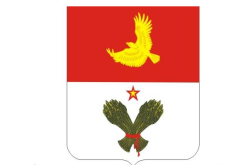 СЕЛЬСКОЕ ПОСЕЛЕНИЕ ВОЛЧАНКАМУНИЦИПАЛЬНОГО РАЙОНА КРАСНОАРМЕЙСКИЙСАМАРСКОЙ ОБЛАСТИПОСТАНОВЛЕНИЕот  «12» ноября  2020 года     № 73А «О  бюджетном прогнозе сельского поселения Волчанкана долгосрочный период»            Рассмотрев  бюджетный прогноз сельского поселения   Волчанка  на 2021 - 2023 годы и руководствуясь Бюджетным кодексом РФ ст.170.1 п.5,                                                                   ПОСТАНОВЛЯЮ:Принять к сведению  бюджетный прогноз поселения Волчанка муниципального района Красноармейский на долгосрочный период 2021-2023 годов.Одобрить бюджетный прогноз сельского поселения Волчанка   муниципального района Красноармейский на 2021 - 2023 годы.Опубликовать настоящее постановление в средствах массовой информации.Контроль за выполнением настоящего постановления оставляю за собой.Глава сельского поселения Волчанка                                                И.И.КудиновБюджетный прогноз сельского поселения                       ВОЛЧАНКАна долгосрочный период 2021-2023 годовПриложение
к постановлению администрации
сельского поселения Волчанкаот  «12» ноября  2020г. №73АБюджетный прогноз  сельского поселения Волчанка на долгосрочный период 2021-2023 годовПрогноз основных характеристик бюджета сельского поселения ВолчанкаТыс. руб.Предельные расходы на финансовое обеспечение реализации муниципальных программ сельского поселения Волчанка руб.Основные подходы к формированию бюджетной политики сельского поселения Волчанка%Показатели2020 год2021год2022 год2023 годДоходы бюджета, в том числе:14318,7885211124,911349,111619,1Налоговые и неналоговые доходы7110748076207849Дотации бюджетам сельских поселений на выравнивание бюджетной обеспеченности765,502765,502765,502765,502Дотации на сбалансированность  бюджетной   обеспеченности сельских поселений2910,4982879,3982963,5983004,598Прочие субсидии бюджетам сельских поселений1607,90372000Субвенции бюджетам сельских поселений на осуществление первичного воинского учета на территориях, где отсутствуют военные комиссариаты93,85000Межбюджетные трансферты бюджетам сельских поселений1831,0348000Безвозмездные перечисления0000Расходы бюджета15015,9441111124,911349,111619,1Дефицит (профицит) бюджета-697,155590,000,000,00Источники финансирование бюджета, в том числе:697,155590,000,000,00Изменения остатков средств697,155590,000,000,00Использование остатков бюджетных средств бюджета0,000,000,000,00Наименование муниципальной программы/подпрограммы2020 год2021 год2022 год2023 годМуниципальная программа с.п.Волчанка «Развитие муниципального управления» на период до 2025 г3087,452682,12398,12382,1Муниципальная программа «Управление муниципальными финансами и развитие межбюджетных отношений на период до 2025 года»68686868Муниципальная программа «Управление муниципальным имуществом с.п. Волчанка на период до 2025 года»260298298298МП  «Защита населения и территорий от чрезвычайных ситуаций, обеспечение пожарной безопасности людей на водных объектах в с.п. Волчанка на период до 2025 года»17171717МП «Развитие сельского хозяйства и регулирование рынков сельскохозяйственной продукции, сырья и продовольствия сельского поселения Волчанка на период до 2025 года» 0000МП «Обеспечение содержания, ремонта автомобильных дорог, комплексное благоустройство улично-дорожной сети с.п. Волчанка на период до 2025 года»5015,5497451735173МП «Развитие коммунальной инфраструктуры и совершенствование системы обращения с отходами » на период до 2025 года446,1908000МП «Содействию развитию благоустройства территорий  до 2025гг» 2834,80021500200119МП «Развитие культуры в с.п. Волчанка на период до 2025 года»25972585,829112981МП « Развитие физической культуры и спорта в сельском поселение на период до 2025 года»0000МП «Капитальный ремонт общего имущества в многоквартирных домах, расположенных на территории сельского поселения на период до 2025года»0000МП "Комплексное развитие сельских территорий муниципального района Красноармейский Самарской области " на 2020-2022 годы526,6091000Непрограммые направления расходов163,394000Код разделаНаименование раздела классификации расходов бюджета2020 год2021 год2022 год2023 год0100Общегосударственные вопросы23,227,424,423,70200НАЦИОНАЛЬНАЯ ОБОРОНА060000300НАЦИОНАЛЬНАЯ БЕЗОПАСНОСТЬ И ПРАВОХРАНИТЕЛЬНАЯ ДЕЯТЕЛЬНОСТЬ0,10,10,10,10400НАЦИОНАЛЬНАЯ ЭКОНОМИКА26,944,745,644,50500Жилищно-коммунальное хозяйство31,94,51,810800Культура и кинематография17,323,325,625,6